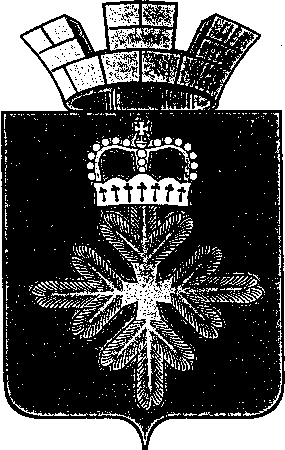 ПОСТАНОВЛЕНИЕАДМИНИСТРАЦИИ ГОРОДСКОГО ОКРУГА ПЕЛЫМО внесении изменений в Устав Муниципального автономного дошкольного образовательного учреждения детский сад № 2 «Колобок» п. Пелым, утвержденный постановлением администрации городского округа Пелым от 20.05.2013 года № 173 В целях приведения Устава Муниципального автономного дошкольного образовательного учреждения детский сад № 2 «Колобок» п. Пелым в соответствие с требованиями действующего законодательства Российской Федерации, руководствуясь Уставом городского округа Пелым, администрация городского округа ПелымПОСТАНОВЛЯЕТ:1. Внести в Устав Муниципального автономного дошкольного образовательного учреждения детский сад № 2 «Колобок» п. Пелым, утвержденный постановлением администрации городского округа Пелым от 20.05.2013 года № 173, следующие изменения:1)  наименование учреждения изложить в следующей редакции: «Муниципальное  автономное  дошкольное образовательное учреждение детский сад «Колобок» пгт Пелым»;2) пункт 1.1 части 1 дополнить абзацем  следующего содержания: «В соответствии с постановлением Главы городского округа Пелым от 16.10.2015 г. № 7 «О реорганизации муниципального казенного дошкольного образовательного учреждения детский сад № 1 «Тополек» путем присоединения к Муниципальному автономному дошкольному образовательному учреждению детский сад № 2 «Колобок» образовано одно учреждение Муниципальное автономное дошкольное образовательное учреждение детский сад «Колобок» пгт Пелым, расположенное в двух зданиях: корпус 1 по адресу 624582 Свердловская область, город Ивдель, поселок городского типа  Пелым, улица Клубная, дом 4.,  корпус 2 по адресу 624582 Свердловская область, город Ивдель, поселок городского типа  Пелым, улица Карла Маркса, дом 17 «А»»; 3) пункт 1.2 части 1 изложить в   следующей редакции: «1.2 Полное наименование Учреждения: Муниципальное автономное  дошкольное образовательное учреждение детский сад «Колобок» пгт Пелым.Сокращенное наименование Учреждения: МАДОУ д/сад «Колобок» пгт Пелым»;4) пункт 1.5 части 1 изложить в следующей редакции: «1.5 Юридический адрес Учреждения: 624582 Свердловская область, город Ивдель, поселок городского типа  Пелым, улица Клубная, дом 4. Фактический адрес: корпус 1 - 624582 Свердловская область, город Ивдель, поселок городского типа  Пелым, улица Клубная, дом 4. корпус 2 - 624582 Свердловская область, город  Ивдель, поселок городского типа  Пелым, улица Карла Маркса, дом 17 «А»»;5) пункт 1.13 части 1 изложить в   следующей редакции: «1.13 Учреждение осуществляет предусмотренные Уставом виды деятельности на основании лицензии, иных разрешительных документов, выданных Муниципальному автономному дошкольному образовательному учреждению детский сад «Колобок» пгт Пелым»;6) пункт 1.22 части 1 изложить в   следующей редакции: «1.22 Учреждение при создании официального сайта в сети Интернет, обеспечивает открытость и доступность информации, предусмотренной законом Российской Федерации «Об образовании», в соответствии с «Требованиями к структуре официального сайта образовательной организации в информационно-телекоммуникативной сети «интернет» и формату представления на нем информации», «Правил размещения на официальном сайте образовательной организации в информационно-телекоммуникативной сети «Интернет» и обновления информации об образовательной организации»;7) пункт 2.1. части 2 изложить в   следующей редакции: «2.1 Организация образовательного процесса  Учреждения  направлена на формирование и становление  эмоционально - волевой сферы, интересов, мотивов, самооценки и самосознания ребенка, как фактора,  обеспечивающего готовность к школьному обучению, на реализацию гарантированного гражданам Российской Федерации права на получение общедоступного и бесплатного дошкольного образования, на обеспечение воспитания, развития, присмотра и оздоровления детей в возрасте от 1  до 7 лет»;8) часть 2 дополнить пунктом:«2.8. Указанные в пунктах 2.4 и 2.5 виды деятельности, которые Учреждение вправе осуществлять в соответствии с целями, для достижения которых оно создано, являются исчерпывающими. Учреждение не вправе осуществлять виды деятельности, не предусмотренные настоящим Уставом»;9) пункт 5.3. части 5 изложить в   следующей редакции:«5.3. Количество детей в группах дошкольной образовательной оранизации общеразвивающей направленности определяется в соответствии с СанПин,  исходя из рассчета площади групповой (игровой) комнаты – для групп раннего возраста (до 3-х лет) не менее 2,5 м. кв. на 1 ребенка и для дошкольного возраста (от 3-х до 7-ми лет) – не менее 2,0 м.кв. на одного ребенка, фактически находящегося в группе»; 10) пункт 6.1. части 6 изложить в  следующей  редакции:«6.1. В Учреждении образовательная деятельность осуществляется на государственном языке Российской Федерации, если настоящей статьей не установлено иное. Преподавание и изучение государственного языка Российской Федерации в рамках имеющих государственную аккредитацию образовательных программ осуществляются в соответствии с федеральными государственными образовательными стандартами»;11) пункт 6.8 части 6 абзац 2 изложить в  следующей  редакции:«6.8 Задачи психолого-педагогическй работы по формированию физических, интеллектуальных и личностных качеств детей решаются интегрированно в ходе освоения образовательных областей:- «Физическое развитие»;- «Социально-коммуникативное развитие»;- «Развитие речи»;- «Познавательное развитие»;- «Труд»;- «Познание»;- «Художественно – эстетическое развитие».12) пункт 11.1 части 11 дополнить абзацем 2 следующего содержания:«11.1.Учреждение вправе осуществлять закупку товаров, работ и услуг в соответствии с законодательством Российской Федерации; Учреждение выполняет полномочия Заказчика.1. В целях обеспечения муниципальных нужд Заказчик:1) формирует план закупок;2) формирует план-график;3) определяет начальную (максимальную) цену контракта, договора;4) осуществляет подготовку технического задания и условия проекта контракта, договора и несет ответственность за достоверность представляемых сведений;5) осуществляет обоснование закупок, определение условий контракта, договора, в том числе на определение начальной (максимальной) цены контракта, договора;6) осуществляет подписание контракта, договора;7) осуществляет контроль за исполнением поставщиком (подрядчиком, исполнителем) условий контракта, договора в соответствии с законодательством Российской Федерации;8) участвует в рассмотрении дел об обжаловании результатов определения поставщиков (подрядчиков, исполнителей) и осуществляет подготовку материалов для выполнения претензионной работы;9) организует в случае необходимости на стадии планирования закупок консультации с поставщиками (подрядчиками, исполнителями) и участвует в таких консультациях в целях определения состояния конкурентной среды на соответствующих рынках товаров, работ, услуг, определения наилучших технологий и других решений для обеспечения муниципальных нужд;10) рассматривает и готовит ответы на запросы о предоставлении информации об осуществлении закупок и о ходе исполнения контрактов, иные обращения, представленные общественными объединениями и объединениями юридических лиц, в соответствии с законодательством Российской Федерации о порядке рассмотрения обращений граждан».2. Заведующему Муниципального автономного  дошкольного образовательного учреждения детский сад № 2 «Колобок» п. Пелым Н.П. Фоминой произвести регистрацию изменений в Устав Муниципального автономного дошкольного образовательного учреждения детский сад «Колобок» пгт Пелым в сроки установленные законодательством.3. Постановление администрации от 28.03.2018 г.  №    «О внесении изменений в Устав Муниципального автономного дошкольного образовательного учреждения детский сад № 2 «Колобок» п. Пелым, утвержденный постановлением администрации городского округа Пелым от 20.05.2013 года № 173» считать недействительным. 4. Настоящее постановление опубликовать в информационной газете «Пелымский вестник», разместить на официальном сайте городского округа Пелым в информационно-телекоммуникационной сети «Интернет».5. Контроль за исполнением настоящего постановления возложить на заместителя главы администрации городского округа Пелым А.А. Пелевину.Глава городского округа Пелым                                                              Ш.Т. Алиевот 21.05.2018 № 176п. Пелым 